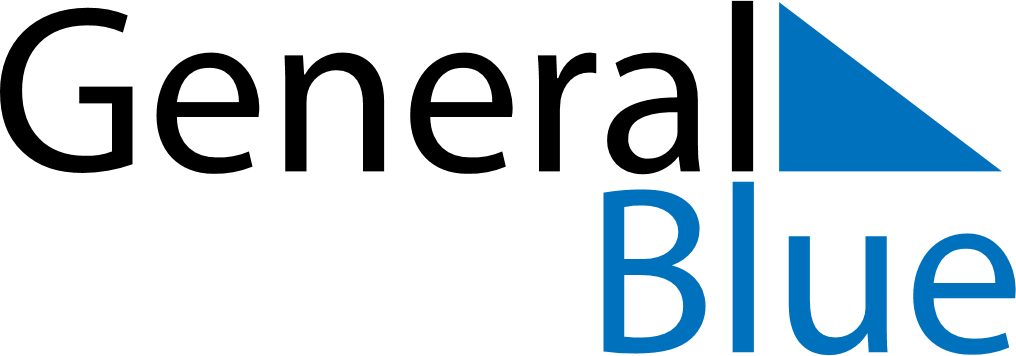 2018 – Q2Armenia  2018 – Q2Armenia  2018 – Q2Armenia  2018 – Q2Armenia  2018 – Q2Armenia  2018 – Q2Armenia  AprilMondayTuesdayWednesdayThursdayFridaySaturdaySundayApril1April2345678April9101112131415April16171819202122April23242526272829April30MayMondayTuesdayWednesdayThursdayFridaySaturdaySundayMay123456May78910111213May14151617181920May21222324252627May28293031MayJuneMondayTuesdayWednesdayThursdayFridaySaturdaySundayJune123June45678910June11121314151617June18192021222324June252627282930JuneApr 7: Motherhood and Beauty DayApr 24: Mother’s DayMay 1: Labour DayMay 8: Yerkrapah DayMay 9: Victory and Peace DayMay 28: Republic DayJun 1: The day of protection of children rights